Thank you for supporting the Association of Clerks!       MERCHANDISE ORDER FORMName and Court: _________________________________________________________ Email: ________________________________________________________ Phone: __________________________ Address (for mailing): ____________________________________________________________________________Shipping costs will be calculated according to the weight of the package that is shipped. Cash, Checks, and Credit Cards are accepted as forms of payment for Clerks Association Merchandise. There is a 4% convenience fee added to all credit card payments.SEND ALL ORDERS TO SHANNA HENRYADDRESS: WARREN JUVENILE & DOMESTIC RELATIONS DISTRICT COURTOne East Main Street, Second FloorFront Royal, VA  22630 E-MAIL:  shenry@vacourts.gov  PHONE:  540-635-4107 #4ITEMPRICEQTYCOLOR/SIZECOLOR/SIZECELL PHONE WALLETS$2.00 LIME     PINK PURPLEBOAT TOTE $6.00 WHITE/GRAY  WHITE/GREENGROCERY TOTE $2.00 ORANGE GREEN ROYAL BLUE PINK     NAVY   GRAY BLACK  REDPOLO SHIRT WITH EMBROIDERED LOGO – Please check with me for sizes in the color$15.00 LT. BLUE/_____  BLACK/______ GRAY/______40 OZ TUMBLER W/ STRAW - SOLD OUT$20.00       LT. BLUE       WHITE LIME BLUE16 OZ STAINLESS VACUUM TUMBLER – SOLD OUT$12.00 TEAL BLACK WHITE NAVYCAMPFIRE MUGS$7.00 CREAM LIMEEXPANDABLE TRUNK ORGANIZER $10.00 BLUE/BLACK                BLACKINSULATED LUNCH BAG $5.00 BLUE/GRAY BLACK/GRAY RED    RED/GRAYBLACK INK PENS$1.00 PINK    PURPLE ORANGE           BLUE     LIMEBLUE INK PENS – SOLID W/ STYLUS TIP$1.00 PURPLE    RED  GREEN ORANGE           BLUE    BLUE INK PENS – METALLIC SILVER$1.00 PURPLE    RED  ORANGE           BLUE     LIMECHIP CLIPS$2.00 CLEAR    GREEN ORANGE           PINK     BLUEiPAD STAND – ONLY A FEW LEFT$10.00 BLACK RED       NECK WALLET/BADGE HOLDER$5.00 BLACK  PINK BURGANDY PURPLE TURQUOISELEATHER WRITING PAD$15.00 BLACK   BLACK/BLUE       FLEECE BLANKET$16.00POP SOCKET (FOR CELL PHONE)$5.00BRIEFCASE BAG$8.00TOTAL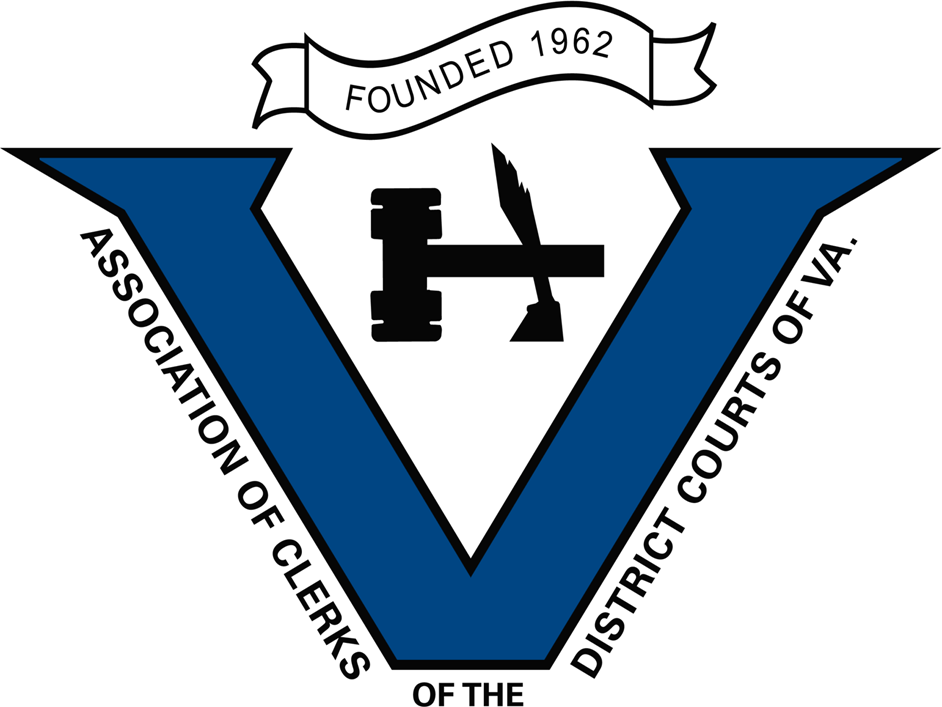 